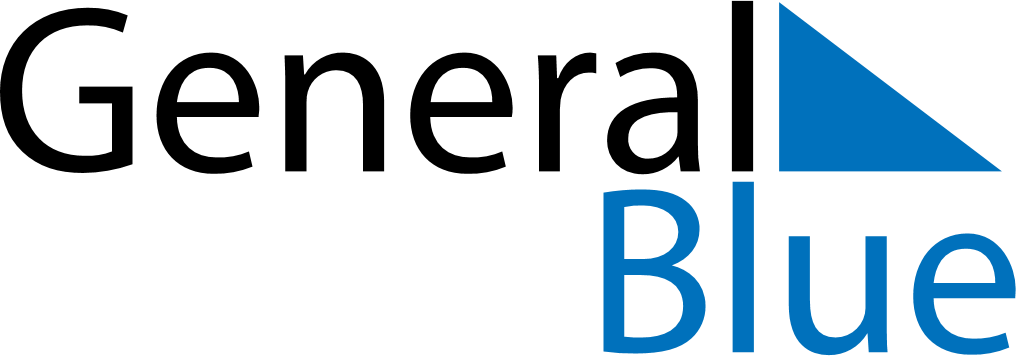 June 2025June 2025June 2025MonacoMonacoMondayTuesdayWednesdayThursdayFridaySaturdaySunday123456789101112131415Whit Monday16171819202122Corpus Christi2324252627282930